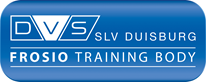 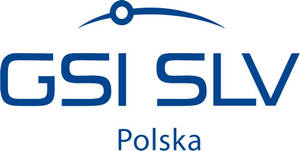 SLV-GSI Polska Sp. z o.o.				GSI SLV DUISBURG191 Wolności Street;      					Bismarckstr. 8541-800 Zabrze;  Poland					47057 Duisburg;  NiemcyA P P L I C A T I O N for course year 2024(*) - mark "X" as appropriateThe application is made through SLV-GSI Polska Sp. z o.o. – jerzy.kozlowski@slv-polska.pl
on behalf and for the account of GSI SLV Duisburg.Course name:Course to prepare for the internationally 
recognized coating inspector exam by FROSIO INSULATION (FROSIO SCHEME INSULATION)Course to prepare for the internationally 
recognized coating inspector exam by FROSIO INSULATION (FROSIO SCHEME INSULATION)Course to prepare for the internationally 
recognized coating inspector exam by FROSIO INSULATION (FROSIO SCHEME INSULATION)Course to prepare for the internationally 
recognized coating inspector exam by FROSIO INSULATION (FROSIO SCHEME INSULATION)Course to prepare for the internationally 
recognized coating inspector exam by FROSIO INSULATION (FROSIO SCHEME INSULATION)Course to prepare for the internationally 
recognized coating inspector exam by FROSIO INSULATION (FROSIO SCHEME INSULATION)    od  15.07.2024     do 19.04.2024      Exam 25-26.07.2024 *  od  18.11.2024     do 29.11.2024      Exam 28-29.11.2024 *    od  15.07.2024     do 19.04.2024      Exam 25-26.07.2024 *  od  18.11.2024     do 29.11.2024      Exam 28-29.11.2024 *    od  15.07.2024     do 19.04.2024      Exam 25-26.07.2024 *  od  18.11.2024     do 29.11.2024      Exam 28-29.11.2024 *    od  15.07.2024     do 19.04.2024      Exam 25-26.07.2024 *  od  18.11.2024     do 29.11.2024      Exam 28-29.11.2024 *    od  15.07.2024     do 19.04.2024      Exam 25-26.07.2024 *  od  18.11.2024     do 29.11.2024      Exam 28-29.11.2024 *    od  15.07.2024     do 19.04.2024      Exam 25-26.07.2024 *  od  18.11.2024     do 29.11.2024      Exam 28-29.11.2024 *    od  15.07.2024     do 19.04.2024      Exam 25-26.07.2024 *  od  18.11.2024     do 29.11.2024      Exam 28-29.11.2024 *TitleTitleNameNameSurnameSurnameSurnameDate of birthDate of birthPlace of birthPlace of birthE-mail (for contact with the participant and sccess to the        e-learning platform):  E-mail (for contact with the participant and sccess to the        e-learning platform):  E-mail (for contact with the participant and sccess to the        e-learning platform):  E-mail (for contact with the participant and sccess to the        e-learning platform):  E-mail (for contact with the participant and sccess to the        e-learning platform):  Tel. (to contact the participant) :Tel. (to contact the participant) :Fee per participant:     EURO   4.760,00  exempt from VAT                                  Fee per participant:     EURO   4.760,00  exempt from VAT                                  Fee per participant:     EURO   4.760,00  exempt from VAT                                  Fee per participant:     EURO   4.760,00  exempt from VAT                                  Fee per participant:     EURO   4.760,00  exempt from VAT                                  Fee per participant:     EURO   4.760,00  exempt from VAT                                  Payment:  company*;               private person*Invoice data:  Payment:  company*;               private person*Invoice data:  Payment:  company*;               private person*Invoice data:  Address for sending invoice:Address for sending invoice:Address for sending invoice:Address for sending invoice:E-mail to send electronic invoice:E-mail to send electronic invoice:E-mail to send electronic invoice:E-mail to send electronic invoice:place and dateplace and dateplace and dateplace and dateplace and dateplace and dateplace and date, on , on , on Stamp/SignatureStamp/SignatureStamp/SignaturePersonal data is collected for purposes related to the organisation of the course or for statutory purposes of SLV, taking into account the provisions of the Data Protection Act.Personal data is collected for purposes related to the organisation of the course or for statutory purposes of SLV, taking into account the provisions of the Data Protection Act.Personal data is collected for purposes related to the organisation of the course or for statutory purposes of SLV, taking into account the provisions of the Data Protection Act.Personal data is collected for purposes related to the organisation of the course or for statutory purposes of SLV, taking into account the provisions of the Data Protection Act.Personal data is collected for purposes related to the organisation of the course or for statutory purposes of SLV, taking into account the provisions of the Data Protection Act.Personal data is collected for purposes related to the organisation of the course or for statutory purposes of SLV, taking into account the provisions of the Data Protection Act.Personal data is collected for purposes related to the organisation of the course or for statutory purposes of SLV, taking into account the provisions of the Data Protection Act.